LAZSO - Новые оптические патчкорды и пигтейлы до 3м.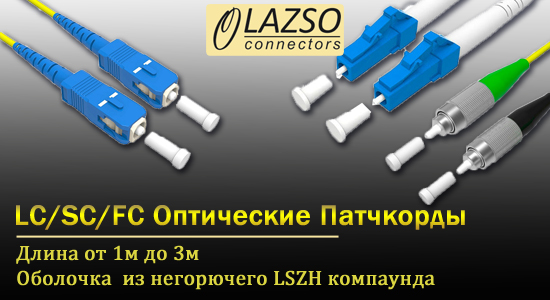 Ассортимент Lazso пополнился оптическими патчкордами и пигтейлами с разъемами LC/SC/FC длиной от 1м до 3м; Их оболочка изготовлена из из негорючего безгалогенного компаунда LSZH. С полным ассортиментом можно ознакомиться на сайте Соединительные кабели (патч-корды,пигтейлы) оптика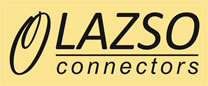 Гарантия - 2 года!По вопросам приобретения обращайтесь к официальным дилерам LAZSO или подробно изучайте оборудование для вашего решения на нашем сайте.Скачать каталог LAZSO здесь.PC-SU-FC/FC(3m)Оптический патч-корд(соединительный шнур), одномодовое волокно 9/125мкм. Разъем FC-FC, полировка UPC. Материал внешней оболочки LSZH(малодымный компаунд, диаметр 2мм). Длина 3м.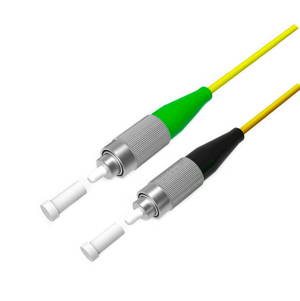 PC-SU-LC/LC(3m)Оптический патч-корд(соединительный шнур), одномодовое волокно 9/125мкм. Разъем LC-LC, полировка UPC. Материал внешней оболочки LSZH(малодымный компаунд, диаметр 2мм). Длина 3м.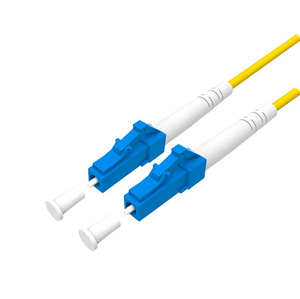 PT-LCU(1,5m) Оптический пигтейл(монтажный шнур), одномодовое волокно 9/125мкм. Разъем LC, полировка UPC. Материал внешней оболочки LSZH(малодымный компаунд, диаметр 0,9мм). Длина 1.5м.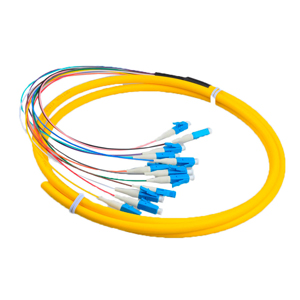 PC-SU-SC/SC(3m) Оптический патч-корд(соединительный шнур), одномодовое волокно 9/125мкм. Разъем SC-SC, полировка UPC. Материал внешней оболочки LSZH(малодымный компаунд, диаметр 2мм). Длина 3м.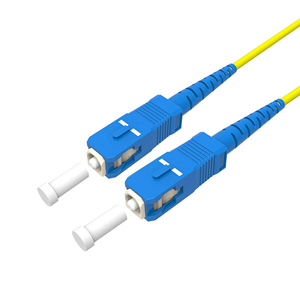 